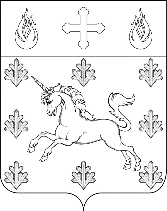 СОВЕТ ДЕПУТАТОВ ПОСЕЛЕНИЯ СОСЕНСКОЕ РЕШЕНИЕ18 октября 2018 года № 2/2О рассмотрении основных направлений бюджетной и налоговой политики поселения Сосенское на 2019 год и плановый период 2020 и 2021 годовВ соответствии со статьей 184.2 Бюджетного кодекса Российской Федерации, рассмотрев представленные Администрацией поселения Сосенское основные направления бюджетной и налоговой политики поселения Сосенское на 2019 год и плановый период 2020 и 2021 годов, Совет депутатов поселения Сосенское решил:1. Принять к сведению основные направления бюджетной и налоговой политики поселения Сосенское на 2019 год и плановый период 2020 и 2021 годов (приложение).2. Опубликовать настоящее Решение в газете «Сосенские вести» и разместить на официальном сайте органов местного самоуправления поселения Сосенское в информационно-телекоммуникационной сети «Интернет».3. Настоящее Решение вступает в силу со дня его официального опубликования.4. Контроль за исполнением настоящего решения возложить на главу поселения Сосенское Бармашева К.О.Приложение                                                                                                                                к Решению Совета депутатов поселения Сосенскоеот 18.10.2018 № 2/2Основные направления бюджетной политики поселения Сосенское на 2019 год и плановый период 2020 и 2021 годовОсновные направления бюджетной и налоговой политики поселения Сосенское на предстоящий трехлетний период подготовлены в целях составления проекта бюджета поселения Сосенское в городе Москве на 2019 год и плановый период 2020 и 2021 годов, сохраняют преемственность целей и задач, определенных прошедшим бюджетным периодом, и ориентированы на обеспечение условий для устойчивого социально-экономического развития поселения Сосенское в соответствии с целями и задачами, определенными положениями муниципальных программ поселения Сосенское.Разработка Основных направлений бюджетной политики осуществлялась с учетом итогов реализации бюджетной политики в предыдущий период.Основными целями бюджетной политики в 2019 году и плановом периоде 2020 и 2021 годов являются:- обеспечение устойчивости и стабильности бюджетной системы поселения Сосенское,- безусловное выполнение действующих и принимаемых обязательств,- сохранение высокой доли расходов бюджета на благоустройство территории поселения Сосенское,- обеспечение прозрачности и открытости бюджетного процесса.Доходная часть бюджета поселения, как и в предыдущие годы, обеспечена стабильно высоким поступлением налоговых и неналоговых доходов. Взаимодействие с вышестоящим бюджетом в рамках межбюджетных отношений обеспечивает предоставление местному бюджету субсидий и субвенций. Проводимая взвешенная бюджетная политика обеспечивает формирование оптимальной структуры бюджета с необходимой долей бюджетных поступлений и рациональных расходов на развитие поселения.Бюджет поселения Сосенское в городе Москве на 2019 год и плановый период 2020 и 2021 годов формируется в условиях восстановления экономики и динамичного развития поселения. Усиление администрирования поступлений неналоговых доходов останется приоритетной задачей для достижения положительной динамики поступления доходов местного бюджета.Сохраняется потенциал увеличения доходной базы местного бюджета за счет вовлечения в оборот новых объектов недвижимости (в части налога на имущество физических лиц) и повышения уровня собираемости налоговых платежей. Расходная часть бюджета поселения Сосенское в городе Москве на трехлетний период формируется программно-целевым методом и предусматривает финансовое обеспечение всех мероприятий 12 муниципальных программ (доля программных расходов в 2019 году составит более 80 % от общего объема расходов местного бюджета).Реализация мероприятий муниципальных программ на 2019-2021 годы при условии выполнения всех действующих обязательств перед гражданами по предоставлению мер социальной помощи, улучшению условий проживания в многоквартирных домах, благоустройству территории поселения, содержанию дорожной сети, обеспечению уровня безопасности граждан. Важными направлениями расходования бюджетных средств в планируемом периоде останутся финансирование деятельности и улучшение материально-технической базы муниципальных бюджетных учреждений культуры и спорта. Все эти мероприятия позволят повысить уровень комфорта проживания на территории поселения, а также качества городской среды.В рамках непрограммных направлений деятельности администрации предусмотрены расходы на функционирование органов местного самоуправления поселения Сосенское, создание резервного фонда, управление муниципальной собственностью, доплату к пенсии муниципальным служащим и развитие средств массовой информации.Бюджетная политика в сфере межбюджетных отношений в 2019-2021 годах в целях софинансирования расходных обязательств, возникающих при исполнении полномочий органов местного самоуправления, предусматривает:- выделение местному бюджету из бюджета города Москвы субсидии на благоустройство территории жилой застройки,- финансовое обеспечение переданных государственных полномочий в виде субвенции на осуществление первичного воинского учета.   В целях учета расходных обязательств поселения Сосенское ведётся реестр расходных обязательств, позволяющий более чётко определить состав и объёмы действующих расходных обязательств в соответствии с установленными законодательством полномочиями.          С 2019 года в соответствии с Приказом Минфина от 08.06.2018 г. № 132н будет действовать новый порядок применения кодов бюджетной классификации. Изменения коснутся структуры КБК, будут уточнены направления расходов, расширится перечень целевых статей.  Продолжится реализация принципа открытости и доступности информации о бюджетном процессе посредством внесения информации о деятельности администрации поселения Сосенское и муниципальных бюджетных учреждений на централизованные информационные порталы и официальный сайт органов местного самоуправления поселение Сосенское. Данные ресурсы обеспечивают доступ жителей поселения Сосенское к систематизированной актуальной информации при планировании и реализации бюджетной политики, а также участие в корректировке планов и программ развития поселения Сосенское. Обеспечение широкого вовлечения граждан в процедуры обсуждения и принятия бюджетных решений, общественного контроля их эффективности и результативности является неотъемлемым условием эффективной реализации обозначенной бюджетной политики в предстоящем периоде.   Соблюдение принципа прозрачности принимаемых бюджетных обязательств и этапов исполнения бюджета стимулирует администрацию поселения Сосенское в своей деятельности принимать ответственные и взвешенные решения в бюджетной сфере.           Увеличение объёмов бюджетных ассигнований на 2019 год и плановый период 2020 и 2021 годов будет осуществляться в соответствии с решениями Совета депутатов поселения Сосенское.            Бюджетная политика в планируемом периоде сохранит цели, определенные в предыдущие годы, и будет способствовать повышению уровня и качества жизни населения, созданию условий для позитивных изменений в социально-экономическом развитии поселения, повышению эффективности и прозрачности управления финансовыми ресурсами.    Основные направления налоговой политики на 2019 год и плановый период 2020 и 2021 годов определяют приоритетные цели и принципы налоговой политики поселения Сосенское на среднесрочную перспективу, а также меры, предпринимаемые для их достижения.   Налоговая политика в 2019-2021 годах сохранит преемственность основных принципов, заложенных в предыдущие годы, и будет нацелена на обеспечение устойчивости бюджета поселения Сосенское в городе Москве на основе стабильности налоговой базы.  В предстоящий трехлетний период останутся актуальными главные направления налоговой политики поселения Сосенское:1. Создание условий для развития малого бизнеса.           Практика применения патентной системы налогообложения в городе Москве доказала популярность в среде индивидуальных предпринимателей данного налогового режима, а также его эффективность с позиций роста бюджетных поступлений и простоты процедуры налогового администрирования.Налог, уплачиваемый при применении патентной системы налогообложения, поступает в бюджет города Москвы.  Популяризация данной системы администрацией поселения будет способствовать повышению ее привлекательности для предпринимателей, исключению фактов их уклонения от уплаты налогов и, как следствие, пополнению бюджета города Москвы.      2. Усиление роли имущественных налогов в формировании доходной части бюджета.Налогообложение объектов имущества физических лиц исходя из кадастровой стоимости значительно увеличило объем поступления налога в доходную часть местного бюджета. Положительная динамика поступления налога сохранится и в предстоящие три года вследствие увеличения количества объектов недвижимости в связи с активной жилой застройкой территории поселения.Земельный налог имеет наибольший удельный вес в структуре налоговых доходов и именно он обеспечивает стабильно высокую доходную базу бюджета поселения. Ставки земельного налога, порядок и сроки уплаты налога, налоговые льготы, включая размер не облагаемой налогом суммы для отдельных категорий налогоплательщиков, а также порядок и сроки представления налогоплательщиками документов, подтверждающих право на уменьшение налоговой базы, определены Законом города Москвы от 24 ноября 2004 года № 74 «О земельном налоге», а также статьей 395 Налогового кодекса РФ. Вследствие пересмотра кадастровой стоимости земельных участков, находящихся в собственности организаций, по решениям арбитражного суда, отмечается снижение поступлений земельного налога с организаций в бюджет поселения Сосенское в городе Москве.Поступление налога на имущество физических лиц, земельного налога с организаций и физических лиц, относящихся к местным налогам, играют определяющую роль в формировании доходной части бюджета поселения Сосенское в городе Москве.            С 1 января 2019 года вносятся следующие изменения:- в соответствии с п.2 ст. 1, ч. 2 ст. 2 Федерального закона от 29.07.2018 г. № 232-ФЗ граждане вправе уплачивать налоги не только через банк или почту, но и через МФЦ. Предоставление физическим лицам возможности уплаты налогов через МФЦ предоставления государственных и муниципальных услуг, введение электронных сервисов посредством личного кабинета налогоплательщика значительно упрощает процесс оплаты налогов, и, как следствие, повышает собираемость местных налогов;             - в соответствии с п.3 ст. 1, ч. 2 ст. 2 Федерального закона от 29.07.2018 г. № 232-ФЗ у граждан возникнет право платить имущественные налоги единым налоговым платежом, то есть появится возможность авансом уплачивать налог на имущество, земельный и транспортный налоги;- Федеральным законом от 03.08.2018 г. № 334-ФЗ внесены уточнения в исчисление налога на имущество и земельный налог, если изменение кадастровой стоимости объекта произошло в середине года. При изменении качественных характеристик объекта налог по старой стоимости считается с начала года до месяца, когда внесены изменения в Единый государственный реестр недвижимости (ЕГРН). По новой оценке налог исчисляется до конца года с месяца, в котором внесены изменения в ЕГРН. Срок уплаты имущественных налогов физическими лицами установлен законодательством единый – не позднее 1 декабря года, следующего за истекшим налоговым периодом.В целях мобилизации налоговых доходов в бюджет поселения Сосенское в городе Москве администрацией поселения Сосенское будет продолжена работа по информированию жителей поселения о необходимости своевременной уплаты и ответственности за неуплату местных налогов: налога на имущество физических лиц и земельного налога. Будет продолжаться тесное взаимодействие с Межрайонной ИФНС России № 51 по г. Москве и Департаментом городского имущества города Москвы по улучшению администрирования местных налогов и арендных платежей за землю.Проведение эффективной налоговой политики в поселении Сосенское в 2019 году и плановом периоде 2020 и 2021 годов будет являться основным инструментом пополнения доходной части местного бюджета.  3. Стимулирование инвестиционной активности.В прогнозируемом периоде территория поселение Сосенское сохранит свою инвестиционную привлекательность. С развитием объектов капитального строительства, дорожно-транспортной инфраструктуры, развитием метрополитена число рабочих мест в экономике поселения будет неизменно расти, что положительным образом повлияет на объем поступления налога на доходы физических лиц в разные уровни бюджета.В части создания комфортных налоговых условий для осуществления новых инвестиционных проектов в настоящее время действует целый ряд механизмов, призванных стимулировать инвестиции, в частности:- уточнение порядка предоставления инвестиционного налогового кредита, расширение перечня оснований его предоставления,- предоставление налогоплательщикам, применяющим патентную систему налогообложения, возможности уменьшить стоимость патента на сумму страховых взносов по аналогии с плательщиками, применяющими единый налог на вмененный доход и упрощенную систему налогообложения.В целях дальнейшего привлечения инвестиций в развитие инфраструктуры организациям, реализующим приоритетные инвестиционные направления, городом предусмотрено предоставление специальных статусов, обеспечивающих их право на получение налоговых послаблений в целях снижения налоговой нагрузки на эти компании. С 1 января 2019 года повышаются акцизы на автомобильный бензин 5 класса с 11 892 рублей до 12 314 рублей за 1 тонну и дизельное топливо с 8 258 рублей до 8 541 рублей за 1 тонну. Ставки акцизов установлены на год. Изменения внесены Федеральным законом от 03.08.2018 г. № 301-ФЗ. Акцизы на прямогонный бензин, моторные масла и дизельное топливо зачисляются в местный бюджет по нормативам, установленным законодательством города Москвы.В соответствии с Федеральным законом от 03.08.2018 г. № 303-ФЗ с 1 января 2019 года на 2 % повысится ставка налога на добавленную стоимость на товары (работы, услуги) и будет составлять 20 %. Повышение НДС повлечет за собой увеличение расходной части бюджета поселения Сосенское в городе Москве.Глава поселения Сосенское                                                                                                К.О. Бармашев 